                GRADE WORKSHOP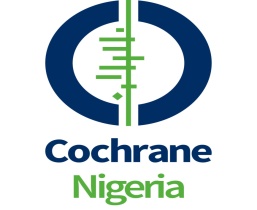 REGISTRATION FORMNote: Please email completed registration form to cochranenigeria@yahoo.co.uk and copy olabisioduwole@yahoo.co.uk with subject of the email indicated as GRADE Workshop - Calabar November 2017First Name:Middle name:Surname:SexPhone NumberEmail AddressDepartment/Institution:Area of research interest:Any previous training or experience in conducting systematic reviews/ meta-analysis/ GRADE?Signature and Date